HUGH JOICEY C of E  AIDED FIRST SCHOOL, FORD,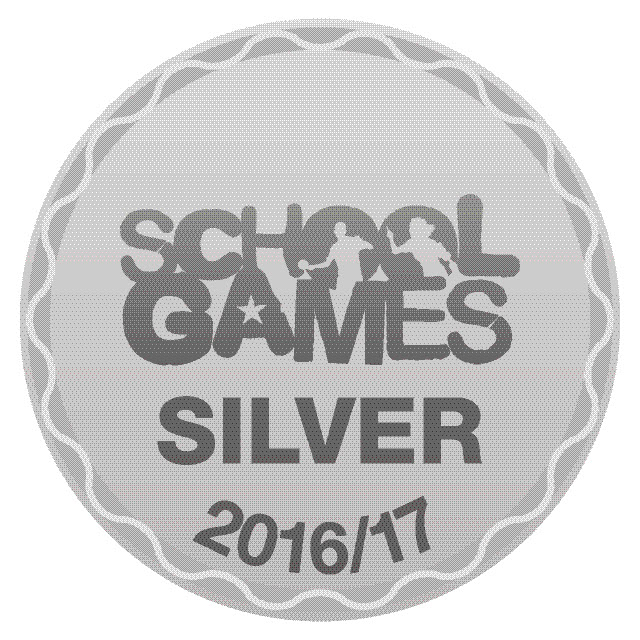 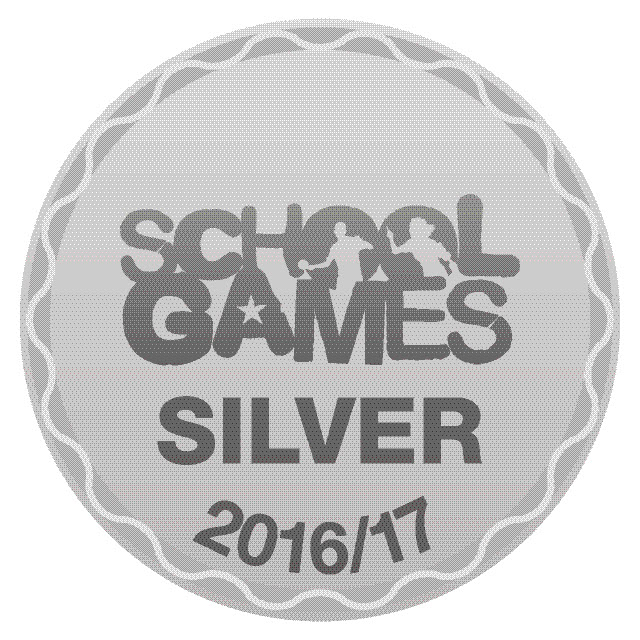 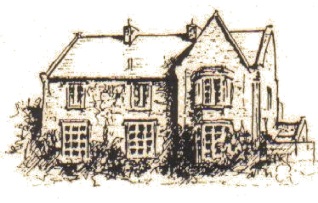 Berwick Upon Tweed TD15 2QA        01890 820217admin@ford.northumberland.sch.ukwww.ford.northumberland.sch.ukHeadteacher: Mrs Jacqueline Dalrymple M.EdHappy, Healthy, Aspirational Learners in a Christian Community3rd December , 2018Dear Parents and Families,December DatesIt’s getting to that frenetic time of year when there is a lot happening at our school, siblings’ schools, at home, and at work so here is a quick reminder of our arrangements for the last weeks of term. All are available on the school website. Friday 14th will be final club – no clubs in last week of term. Please see below for options for next term, (please note 4.00 finishes except Film club 4.15). Y3 and 4 will need Outdoor clothing for Forest each Monday and Football each Friday.Christmas Service – Carols at Ford Church, Wednesday 12th December 6.00 start all welcomeChildren must be in school uniform and in church for seating at 5.30 please.Following the service come and collect your child from the front of the church after which they are parents’ responsibility please.Mulled wine, juice and mince pies will be provided by PTA volunteers, donations welcome thank you!Raffle prize donations would be greatly appreciated, there is a collection in school. Tickets have been printed and will be sent home shortly by PTA. Named tickets will be attached to prizes and winners informed by phone the next day.Name the Teddy competition and Reindeer Dust available in school for PTA funds – 50p a shot.e-safety information meeting for Parents and Teachers -  Thursday 13th December 3.15 – Important information about keeping our children safe online, we would strongly recommend that you attend. All children can attend Film Club if you need them to be supervised during the meeting.Year 4 Christmas activities at Norham – beginning our transition to Middle school activities in partnership – Monday 17th December Packed lunch required for Year 4 please. Mrs Morning can provide if you request in advance for those who normally have school dinner. The children will travel by minibus with Mrs Wakenshaw and Mrs Burn. (no swimming for Year 4, Year 3 swimming only).Whole school cinema trip – The Nutcracker – Our annual Christmas treat to the Seahouses cinema, £4 each – Tuesday 18th December a.m. The whole school will travel by coach and minibus to Seahouses Hub for private screening, snack and drink included. Wear your Christmas jumpers if you want to (don’t buy one especially!)Christmas Dinner – Wednesday 19th December - any children who normally have packed lunch and would like a special lunch, please request from Mrs Morning the week before. £2 each as normal.Christmas Party – Thursday 20th December, 1.00 -3.15. The children will have a party picnic followed by games, dancing and a special visitor. Children can wear party clothes to school that day, or change at lunchtime if you prefer (put in a named bag). Children must be dressed warmly enough to play outside and have shoes they can safely run about and dance in.Christingle service – Friday 21st December,  Ford Church, all welcome 1.30 – 2.15 approximately  Please join us for this final special service of the year, children can be taken home from church – you must tell their teachers and their bus drivers please.Back to school – Tuesday 8th January 2019Cherry Class, KS1 (Year 1 and Year 2 swimming every Monday.)Beech Class, KS2 (Y3 and Year 4 outdoor kit every Monday for Forest school and outdoor kit for Football every Friday)Yours sincerely,Mrs DalrymplePlease sign and return before the end of  term, thank you.STEM Club – Science, Technology, Engineering and Maths Challenges – Mrs Burn Year 2, 3 and 4 .I give permission for my child _________________________________________to attend STEM club every Tuesday 3.15 – 4.00Signed ______________________________________________________FILM Club – Mrs DalrympleOpen to all year groups .I give permission for my child _________________________________________to attend FILM club every Thursday 3.15 – 4.15Signed ______________________________________________________FOOTBALL Club – Mr Alan Croser – outdoor kit, gloves and hats requiredYear 1, 2, 3 and 4 .I give permission for my child _________________________________________to attend FOOTBALL club every Friday 3.15 – 4.00Signed ______________________________________________________